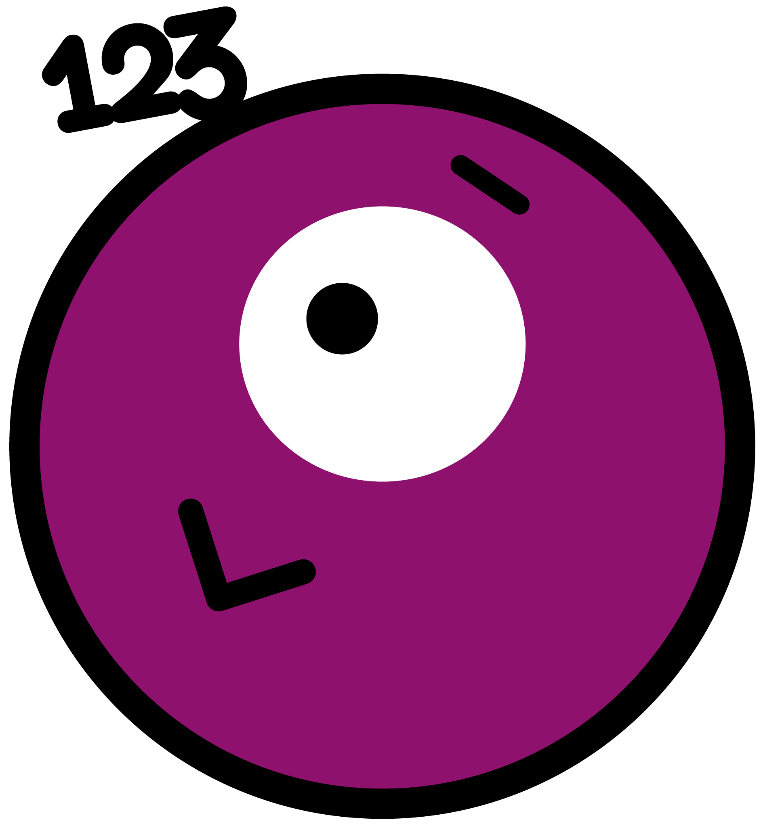 Je suis mathifun…- 	J’aime travailler avec les chiffres.- 	Je suis bon en calcul mental.- 	Je trouve facilement les solutions des problèmes.- 	J’aime résoudre des énigmes et trouver des indices.SUDOKUSLE COMPTE EST BONRUBIK’S CUBE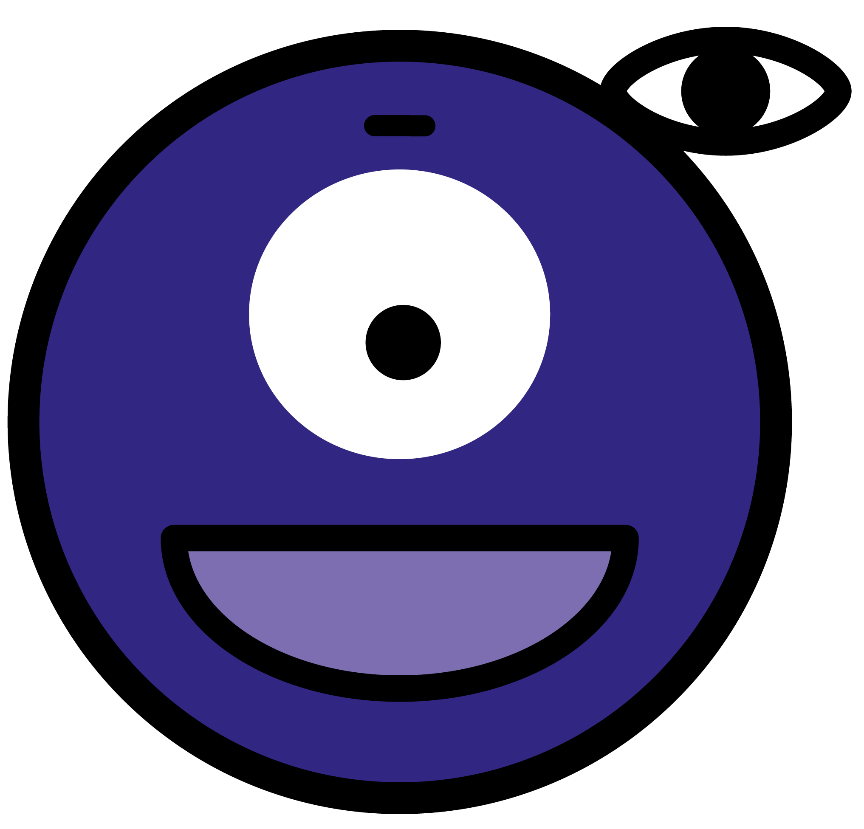 Je suis 3Dfun…- 	J’aime dessiner et faire de la peinture.-	J’imagine facilement des images dans ma tête.-	J’ai le sens de l’observation.-	J’aime faire des casse-têtes.-	Je retrouve facilement mon chemin (sens de l’orientation).J’APPRENDS A DESSINERCACHE-CACHEANTI-COLORIAGES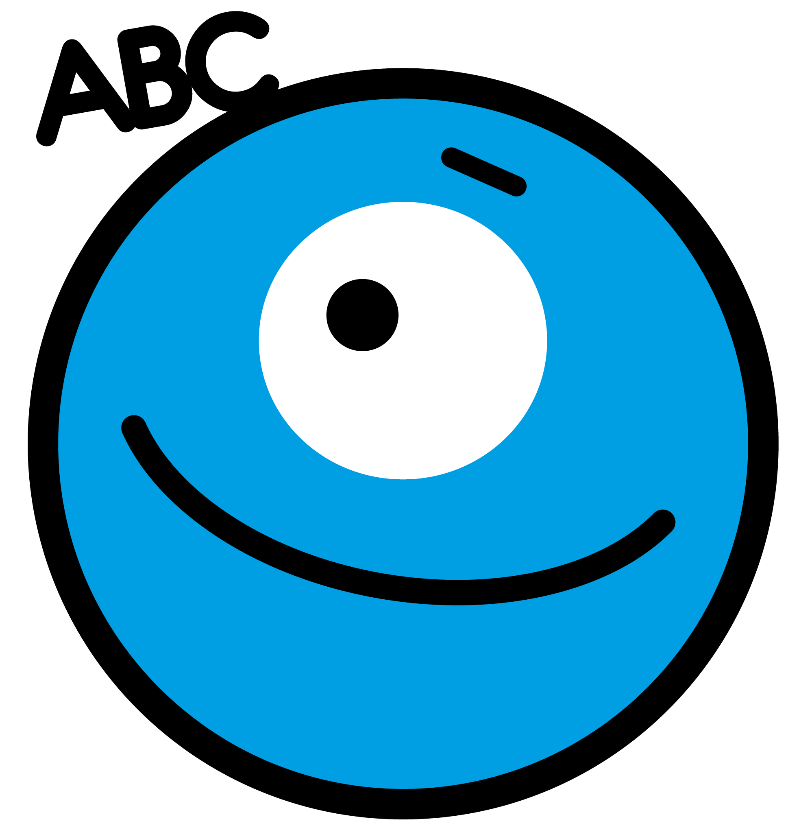 Je suis alphafun…- 	J’aime lire des livres.-	J’aime l’orthographe et les mots.- 	J’aime écrire.MOTS-FLÉCHÉSLES ENQUÊTESLES MOTS-MÊLÉS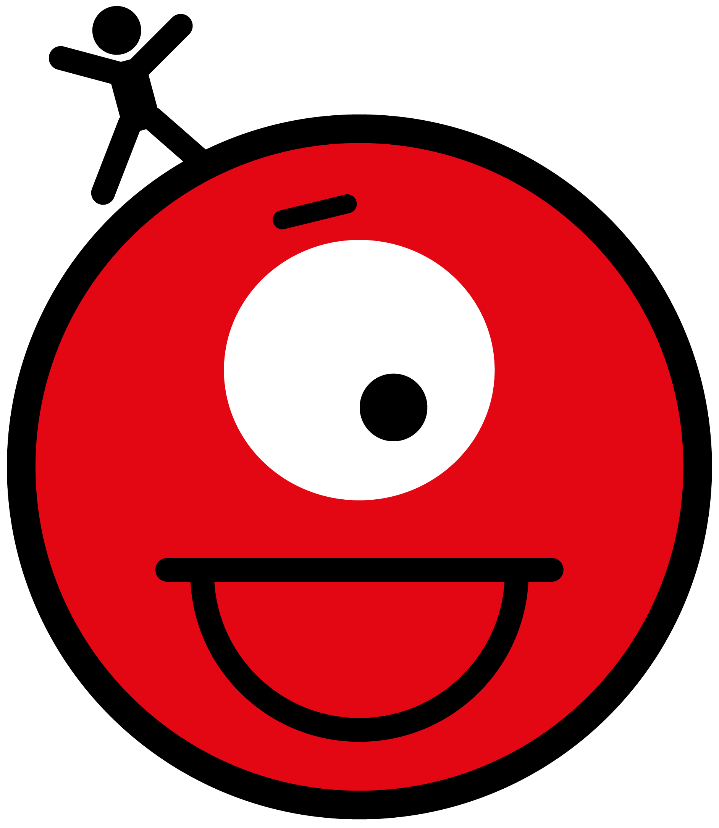 Je suis bodyfun…- 	Je travaille bien avec mes mains.-	Je suis capable de me servir d’outils.-	J’aime bricoler.ORIGAMISBRICOLAGES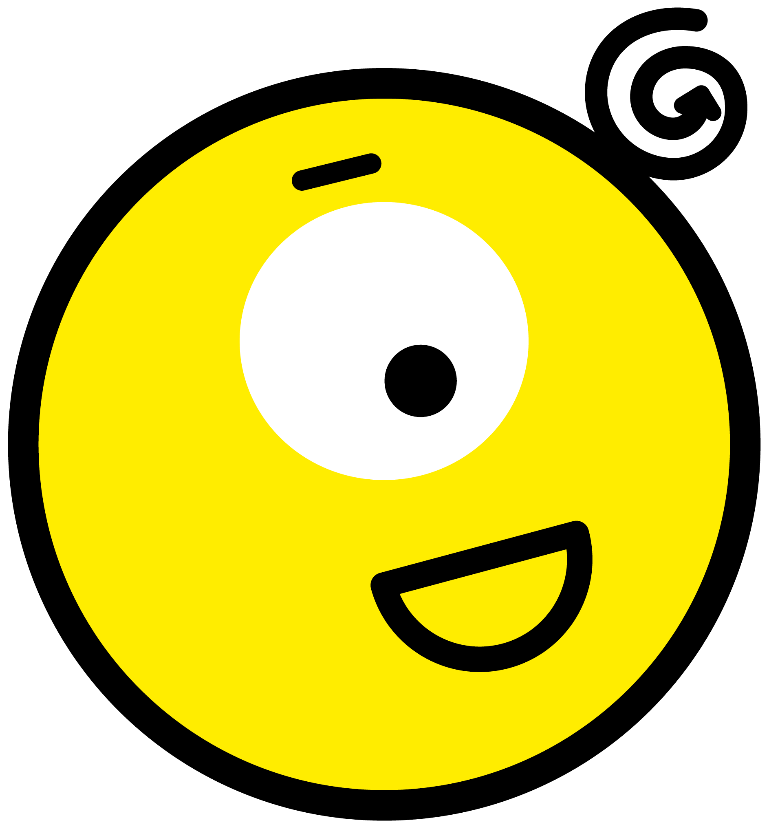 Je suis funégo…- 	Je prends soin de moi.-	Je sais rester tranquille et me détendre.- 	Je sais ce que je réussis et ce qui est difficile pour moi.MANDALAS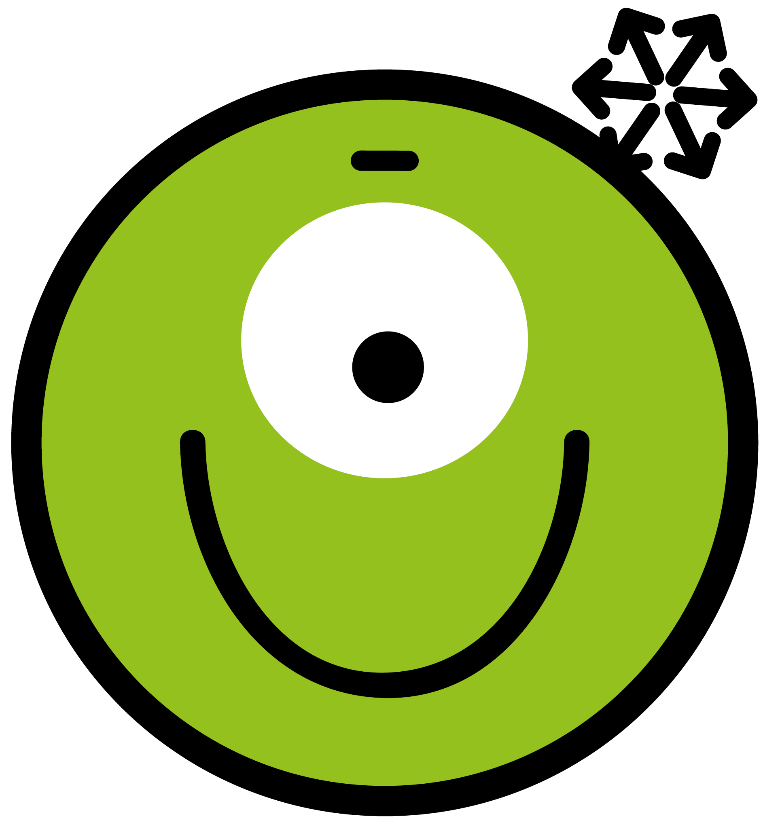 Je suis multifun…- 	J’aide les autres.-	Je sais résoudre les conflits.- 	J’écoute les autres.- 	J’aime travailler en équipe.PHILOFABLES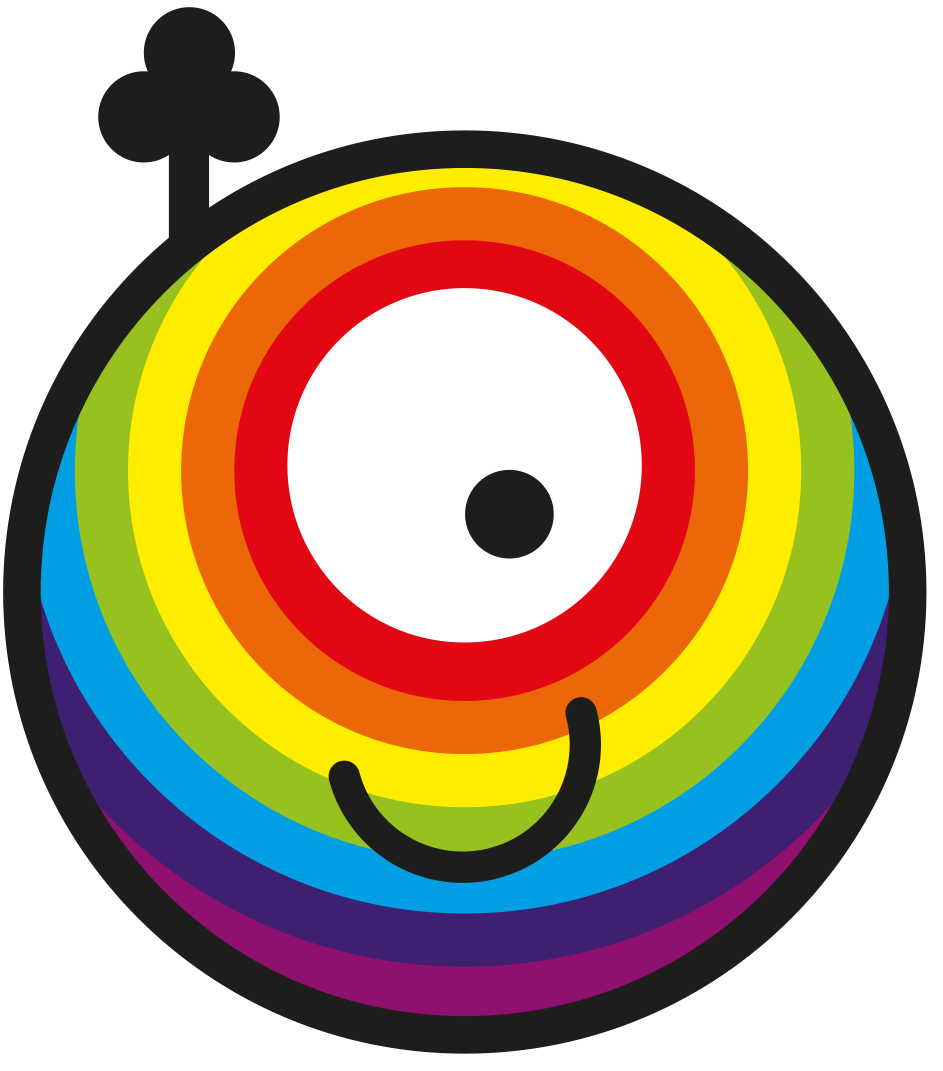 Je suis vitafun…- 	Je m’intéresse aux animaux et j’en prends soin.-	J’aime observer la nature.-	Je fais attention à la planète.- 	Je m’intéresse aux plantes et au jardinage.QUESTIONNAIRES SUR LES ANIMAUX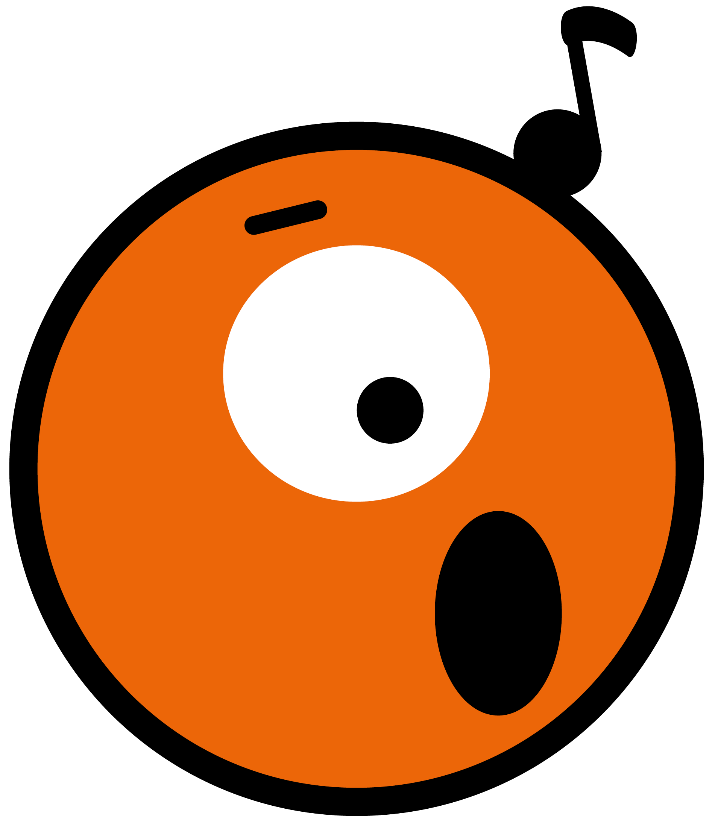 Je suis mélofun…- 	J’aime écouter de la musique.-	J’aime chanter.-	Je rythme avec mes mains et mes pieds.-	J’aime danser.-	Je connais des instruments de musique.JEUX SUR LA MUSIQUE